    RELIEF NC CSBG TELL US ABOUT YOURSELF 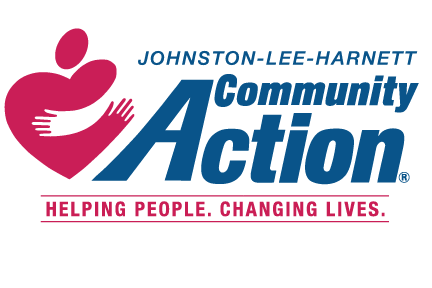 (Hurricane Florence 2018)	**YOU WILL NEED THE FOLLOWING INFORMATION TO COMPLETE YOUR INTAKE WITH A CARES INTAKE COUNSELOR:  YOUR OFFICIAL PICTURE ID, SOCIAL SECURITY CARDS FOR ALL HOUSEHOLD MEMBERS, PROOF OF INCOME FOR ALL HOUSEHOLD MEMBERS, THE BILL YOU ARE SEEKING ASSISTANCE WITH, AND DOCUMENTATION OF YOUR HURRICANE FLORENCE (2018) RELATED CRISIS SITUATION. ***********YOU MUST LIVE IN JOHNSTON LEE OR HARNETT COUNTY AND MEET THE ELIGIBILITY GUIDELINES TO RECEIVE SERVICES IN THE RELIEFNC PROGRAM (HURRICANE FLORENCE 2018) *****Name							               Telephone/Cell#          	 ____________Address					                            Date _______________________________Email Address                                                                                    Time ______________________________Welcome to Johnston-Lee-Harnett Community Action. Please take a few minutes and complete this survey so that we may better understand your situation AS IT RELATES TO THE HURRICANE FLORENCE (2018). Did your home sustain any damages from Hurricane Florence? Yes_____  No____, if yes, please explain _________________________________________________________________________________________________________________________________________________________________________________________________________________________________________________________________What type of damage did your home sustain? _______________________________________________________________________________________________________________________________________________________________________________________________________________________Did FEMA or your Insurance Company cover any of the damages listed above? Yes ___  No___, if yes please explain.____________________________________________________________________________________ ______________________________________________________________________________________________________________________________________________________________________Are you currently experiencing any Hurricane Florence related problems to your home Yes ___, No___, if yes, please explain_________________________________________________________________________________________________________________________________________________________________________________________________________________________________________________________By signing this form, I attest that the information I entered on this form is true and that my crisis situation was caused by RELIEF NC –Hurricane Florence.Signature: ______________________________________ ___________________________________DO NOT WRITE BELOW THIS LINEOffice Use Only:					_______________________________                _______________                         _______________	Relief NC Intake Counselor’s Signature		               Date	 			     TimeAssistance Granted     Yes ________    No ________